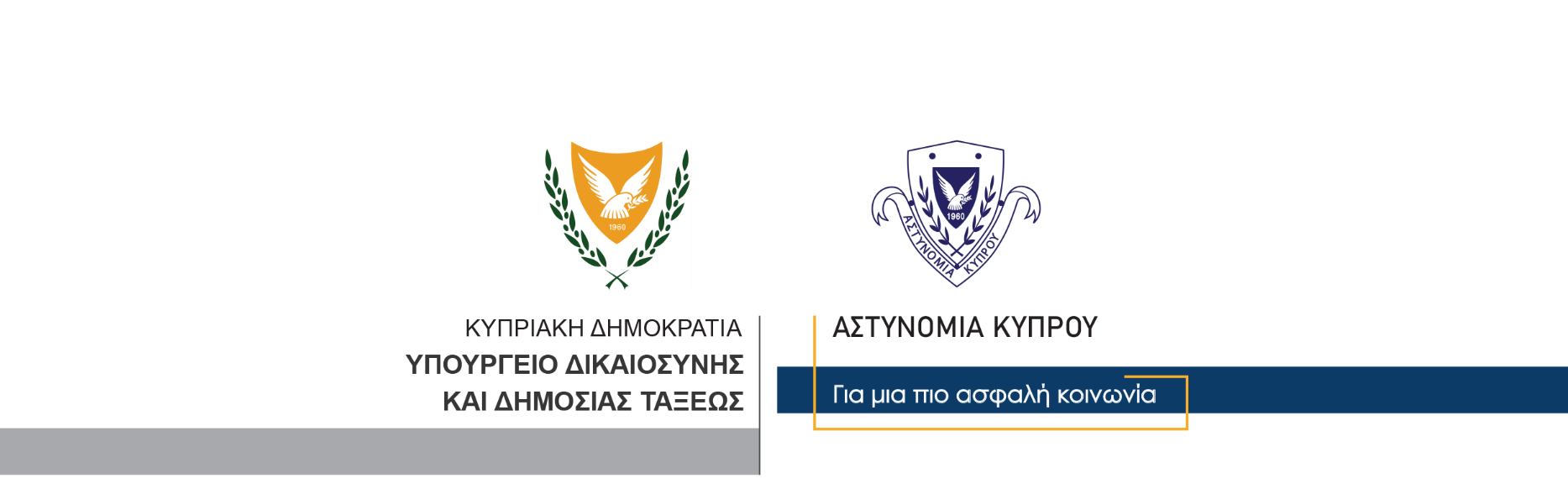 12 Απριλίου, 2023Αστυνομική Ανακοίνωση Αρ. 1Αυξημένα μέτρα οδικής ασφάλειας από Αστυνομία κατά την εορταστική περίοδο του Πάσχα και της ΑνάστασηςΗ Αστυνομία Κύπρου, όπως κάθε χρόνο, κατά τη διάρκεια της εορταστικής περιόδου του Πάσχα και της Ανάστασης, θα λάβει αυξημένα μέτρα οδικής ασφάλειας, με σκοπό την προστασία του κοινού που θα διακινείται στο οδικό δίκτυο.Λόγω της αναμενόμενης αύξησης της τροχαίας κίνησης κατά την περίοδο των εορτών, μεταξύ της Μεγάλης Πέμπτης και της Δευτέρας του Πάσχα, 13-17 Απριλίου, η παρουσία της Αστυνομίας στις κύριες οδικές αρτηρίες των πόλεων και στους υπεραστικούς δρόμους και αυτοκινητόδρομους θα είναι έντονη, με το προσωπικό της Αστυνομίας να εργάζεται αδιάλειπτα με αυξημένες περιπολίες, ρύθμιση της κυκλοφορίας, αλλά και ελέγχους, για πρόληψη των οδικών τροχαίων συγκρούσεων και αύξηση της ασφάλειας στο οδικό δίκτυο.Κατά τους ελέγχους τροχαίας, όπως πάντα θα επιδεικνύεται μηδενική ανοχή στις παραβάσεις που συνιστούν βασικές αιτίες πρόκλησης σοβαρών και θανατηφόρων τροχαίων συγκρούσεων, όπως είναι η οδήγηση με υπερβολική ταχύτητα, η οδήγηση υπό την επήρεια αλκοόλης και ναρκωτικών ουσιών, η μη χρήση ζώνης ασφαλείας από οδηγούς και επιβάτες αυτοκινήτων και προστατευτικού κράνους από μοτοσικλετιστές, και η χρήση κινητού τηλεφώνου κατά την οδήγηση.Επίσης ιδιαίτερη έμφαση θα δίνεται και σε άλλα σοβαρά αδικήματα τροχαίας, όπως το αμελές και επικίνδυνο προσπέρασμα, η αλόγιστη, επικίνδυνη ή αμελής οδήγηση, η παραβίαση φώτων τροχαίας, η παράλειψη τήρησης κανονικής λωρίδας κυκλοφορίας, και η μη παροχή προτεραιότητας σε πεζό σε διαβάσεις πεζών.Η Αστυνομία συστήνει στους οδηγούς να είναι πολύ προσεκτικοί κατά την οδήγηση, να τηρούν τον κώδικα οδικής κυκλοφορίας και να συμμορφώνονται με τα σήματα τροχαίας και τις υποδείξεις των επί καθήκοντι αστυνομικών.Κλάδος Επικοινωνίας                        Υποδιεύθυνση Επικοινωνίας Δημοσίων Σχέσεων & Κοινωνικής Ευθύνης